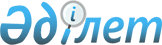 Қарғалы ауданы әкімдігінің 2016 жылғы 13 сәуірдегі № 139 "Қарғалы ауданының атқарушы органдары "Б" корпусы мемлекеттік әкімшілік қызметшілерінің қызметін бағалаудың әдістемесін бекіту туралы" қаулысының күші жойылды деп тану туралыАқтөбе облысы Қарғалы ауданының әкімдігінің 2017 жылғы 16 мамырдағы № 143 қаулысы. Ақтөбе облысының Әділет департаментінде 2017 жылғы 23 мамырда № 5503 болып тіркелді
      Қазақстан Республикасының 2016 жылғы 6 сәуірдегі "Құқықтық актiлер туралы" Заңының 27 бабына, Қазақстан Республикасының 2001 жылғы 23 қаңтардағы "Қазақстан Республикасындағы жергілікті мемлекеттік басқару және өзін-өзі басқару туралы" Заңының 31 бабына сәйкес, Қарғалы ауданының әкімдігі ҚАУЛЫ ЕТЕДІ:
      1. Қарғалы ауданы әкімдігінің 2016 жылғы 13 сәуірдегі № 139 "Қарғалы ауданының атқарушы органдары "Б" корпусы мемлекеттік әкімшілік қызметшілерінің қызметін бағалаудың әдістемесін бекіту туралы" (нормативтік құқықтық актілерді мемлекеттік тіркеу Тізілімінде № 4924 тіркелген, 2016 жылғы 2 маусымда "Қарғалы" газетінде жарияланған) қаулысының күші жойылды деп танылсын.
      2. Осы қаулының орындалуын бақылау "Қарғалы ауданы әкімінің аппараты" мемлекеттік мекемесінің басшысы Қ.Байсеуповке жүктелсін.
      3. Осы қаулы оның алғашқы ресми жарияланған күнінен кейін күнтізбелік он күн өткен соң қолданысқа енгізіледі.
					© 2012. Қазақстан Республикасы Әділет министрлігінің «Қазақстан Республикасының Заңнама және құқықтық ақпарат институты» ШЖҚ РМК
				
      Аудан әкімі

Р.Сыдықов
